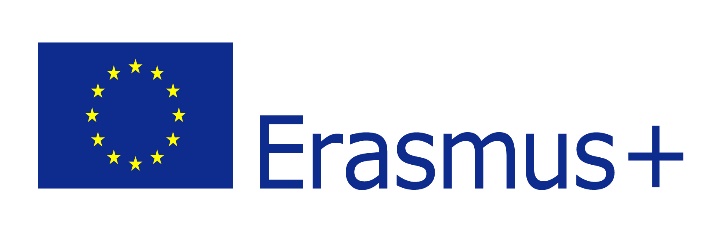 Regulamin rekrutacji i udziału w projekcie „Kreowanie nowej jakości pracy szkoły poprzez zagraniczne doskonalenie nauczycieli” w ramach programu Erasmus+ Nr projektu: 2020-1-PL01-KA101-079672Czas trwania projektu: 2020-09-16- 2022-09-15§ 1Informacje ogólneProjekt  nr 2020-1-PL01-KA101-079672 pn. „Kreowanie nowej jakości pracy szkoły poprzez zagraniczne doskonalenie nauczycieli”, zwany dalej Projektem, realizowany jest przez  Szkołę Podstawową im. J. Lompy w Woźnikach ul. Powstańców Śl. 7, na podstawie umowy zawartej z Narodowa˛ Agencja˛: Fundacja˛ Rozwoju Systemu Edukacji z siedzibą w Warszawie przy Al. Jerozolimskich 142a, (NA).Projekt jest finansowany przez Unię Europejską w ramach  programu Erasmus+.Projekt skierowany jest do  11 osób (kadry zarządzającej, nauczycieli, pracowników administracji) naszej szkoły. § 2Postanowienia ogólneRegulamin rekrutacji i udziału w projekcie pn. „Kreowanie nowej jakości pracy szkoły poprzez zagraniczne doskonalenie nauczycieli” (zwany dalej Regulaminem) określa zasady rekrutacji, warunki uczestnictwa w Projekcie, organizację wsparcia, obowiązki Uczestników Projektu, warunki rezygnacji z udziału w Projekcie.Rozstrzygnięcie spraw nie uregulowanych niniejszym regulaminem, należą do Koordynatora Projektu.§ 3DefinicjeIlekroć w niniejszym Regulaminie jest mowa o:a)    Projekcie – należy przez to rozumieć projekt pn „Kreowanie nowej jakości pracy szkoły poprzez zagraniczne doskonalenie nauczycieli” realizowany w ramach Programu  Erasmus+b)   Beneficjencie – należy przez to rozumieć  Szkołę Podstawową im. J. Lompy w Woźnikachc)    Procesie rekrutacji – rozumie się przez to prowadzenie postępowania w sprawie przyjęcia do udziału w projekcie 11 osób ( 10 nauczycieli i 1 pracownika administracji) pracujących w placówce Beneficjenta. d)      Uczestniczce/Uczestniku – należy przez to rozumieć osobę pracującą w placówce Beneficjenta,  która spełnia wymogi określone w Regulaminie, dostarczyła wypełniony i podpisany komplet dokumentów rekrutacyjnych oraz została zakwalifikowana do udziału w Projekcie.§ 4Zasady rekrutacjiRekrutacja odbywać się będzie z uwzględnieniem zasady równych szans, w tym zasady równości płci. Beneficjent zakłada równy dostęp do Projektu zarówno kobiet jak i mężczyzn znajdujących się w grupie potencjalnych Uczestniczek/Uczestników Projektu.Rekrutacja prowadzona będzie zgodnie z zasadami równości, ze szczególnym uwzględnieniem przestrzegania zasad niedyskryminowania ze względu na wiek, rasę, miejsce zamieszkania, religię, orientację seksualną, pochodzenie czy niepełnosprawność.Rekrutacyjna odbędzie się w dniach 5maja -14 czerwca 2021r.Zgłoszenia do Projektu przyjmowane są wyłącznie na podstawie Ankiety rekrutacyjnej (załącznik nr 1).Druki rekrutacyjne dostępne są w sekretariacie  Beneficjenta Projektu  Przyjmowane będą jedynie zgłoszenia wypełnione na właściwym druku Ankiety Rekrutacyjnej, opatrzonym datą i czytelnym podpisem.Złożone dokumenty nie podlegają zwrotowi i będą przechowywane w archiwum  BeneficjentaUzyskując 45-60 pkt Uczestnik zostaje zakwalifikowany do wyjazdu. Jeżeli zakwalifikuje się więcej osób, niż jest miejsc we wniosku , utworzona zostanie lista rezerwowa. Pierwszeństwo będą mieli nauczycielki/le przedmiotów wiodących.Po zakończeniu procesu rekrutacji Komisja sporządza i upublicznia w pokoju nauczycielskim listę zakwalifikowanych do Projektu Uczestniczek / Uczestników W przypadku rezygnacji osoby zakwalifikowanej do udziału w Projekcie, Beneficjent kwalifikuje do wsparcia osobę z listy rezerwowej.§ 5Warunki uczestnictwa w projekcieUdział w Projekcie jest bezpłatny. Koszt uczestnictwa w Projekcie jest w całości pokrywany ze środków europejskich.W Projekcie mogą wziąć udział wyłącznie osoby pracujący w placówce BeneficjentaWarunkiem udziału w projekcie jest:akceptacja postanowień Regulaminu rekrutacji i uczestnictwa w Projekcie,podpisanie UMOWY pomiędzy Uczestnikiem mobilności zagranicznej a Organizacją wysyłającą w ramach sektora Edukacja Szkolna akcja Mobilność kadry edukacji szkolnej,podpisanie Karty Jakości Mobilności,wyrażenie zgody przez Uczestniczkę/Uczestnika na przetwarzanie danych osobowych w celu udzielania wsparcia, realizacji Projektu, monitoringu, kontroli i sprawozdawczości w ramach Projektu. Ponadto obowiązkowe jest wyrażenie  zgody na publikowanie / udostępnianie wizerunku do celów upowszechniania informacji o Projekcie, poprzez wizualizacje jego działań, kontroli i sprawozdawczości w ramach Projektu. Podanie danych osobowych przez Uczestniczki/Uczestników szkolenia jest dobrowolne, lecz odmowa ich podania jest równoznaczna z brakiem możliwości udzielenia wsparcia w ramach Projektu.Zakwalifikowana/y do udziału w Projekcie Uczestniczka/Uczestnik zobowiązuje się do informowania Beneficjenta Projektu o wszelkich zmianach zawartych w kwestionariuszu danych.§ 6Organizacja wsparciaBeneficjent w ramach oferowanego wsparcia zobowiązuje się do:Przygotowania kulturowego i językowego Uczestniczek/Uczestników Projektu.Zaopatrzenia Uczestniczek/Uczestników Projektu w przewodniki po mieście/ kraju do którego Uczestnik/Uczestniczka wyjedziePomoc w organizacji  podróży i pobytu Uczestniczek/Uczestników Projektu w kraju mobilności.Przygotowanie dla Uczestniczek/Uczestników Projektu dokumentów EUROPASS MOBILNOŚĆ i CERTYFIKATÓW potwierdzających odbycie kursu szkoleniowego.Opieki ze strony Beneficjenta.§ 7Obowiązki Uczestniczki/Uczestnika projektuUczestniczka/Uczestnik Projektu zobowiązuje się do:Zamieszczenia informacji o Projekcie na stronie internetowej szkoły,Udziału w spotkaniach organizacyjnych,Udziału w przygotowaniu kulturowym i językowym,Udziału w zorganizowanych mobilnościach,Udziału w monitoringu i ewaluacji projektu (min. dokumentowanie fotograficzne i filmowe mobilności, udział w ankietowaniu i wywiadach),Udziału w raportowaniu z odbytych mobilności,Przygotowania prezentacji z punktu widzenia uczestnika,Upowszechnienia informacji o rezultatach projektu na stronie internetowej szkoły,Przeprowadzenie projektu e-twinningUdziału w podsumowaniu Projektu.Realizacji zadań wymienionych w załączniku 1 do umowy.§ 8Warunki rezygnacji z udziału w projekcieUczestniczka/Uczestnik może zrezygnować z udziału w projekcie z powodu choroby lub ważnego wypadku losowego składając w Biurze Projektu oświadczenie o rezygnacji z uczestnictwa w Projekcie.Uczestniczka/Uczestnik, która/y zrezygnował/a z udziału w Projekcie zobowiązana/y jest do zwrotu otrzymanych materiałów.§ 9Postanowienia końcoweRegulamin jest dostępny w sekretariacie Szkoły Podstawowej im. J. Lompy w Woźnikach oraz na stronie internetowej szkoły w zakładce dotyczącej projektu.Regulamin może ulec zmianie w przypadku gdy będzie to konieczne z uwagi na zmiany wprowadzone do wniosku o dofinansowanie Projektu, zmianę przepisów prawa lub warunków umowy o dofinansowanie Projektu, wprowadzenia określonych zmian ze strony organów lub instytucji uprawnionych do dokonania oceny i kontroli realizacji Projektu.Beneficjent Projektu zastrzega sobie prawo zaprzestania realizacji Projektu w razie rozwiązania umowy o dofinansowanie.W kwestiach nieujętych w Regulaminie ostateczną decyzję podejmuje Koordynator.Każda/y Uczestniczka/Uczestnik Projektu potwierdza pisemnie zapoznanie się z niniejszym Regulaminem i akceptację jego postanowień. Regulamin obowiązuje na okres realizacji Projektu.Oświadczam, że zapoznała/łem się z Regulaminem rekrutacji i udziału w projekcie „Kreowanie nowej jakości pracy szkoły poprzez zagraniczne doskonalenie nauczycieli” Mobilność szkolnej kadry edukacyjnej w ramach programu Erasmus+  Nr projektu: 2020-1-PL01-KA101-079672 i akceptuję jego postanowienia........................................................Miejscowość i data................................................................Czytelny podpis  Uczestnika Projektu